Kids Food at THE PIG in the South Downs1 PIGGY, 1 SHEEP & 1 BUMBLE BEE to build your Main Course!£7.50 for 1 Course£10.50 for 2 CoursesFor more Vegetarian Options, please speak to your WaiterPUDDINGSSelection of Homemade Ice Creams or SorbetsChocolate Brownie & Homemade Ice Cream
Please Speak To Our Restaurant Manager If You Have Any Questions About The Menu, Allergies Or Dietary Requirements
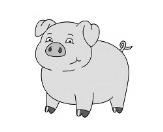 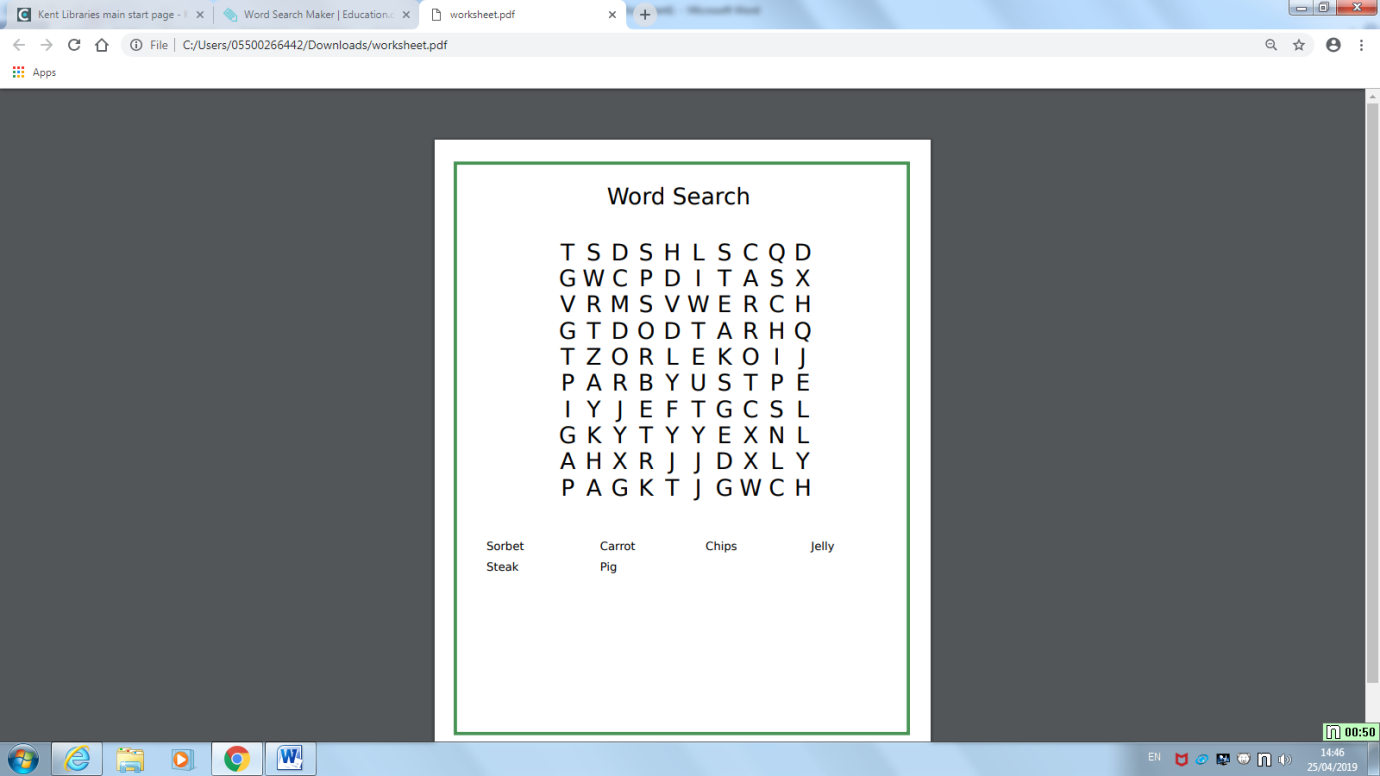 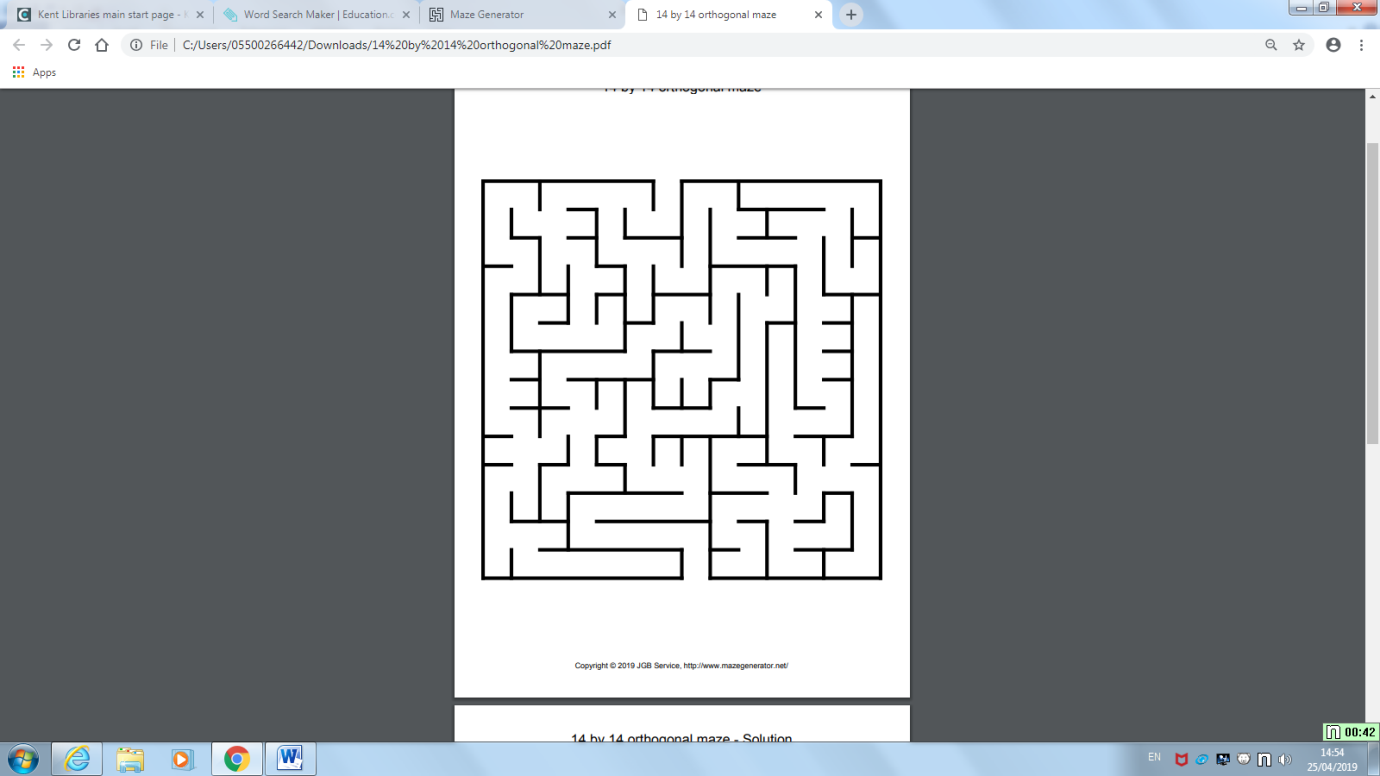 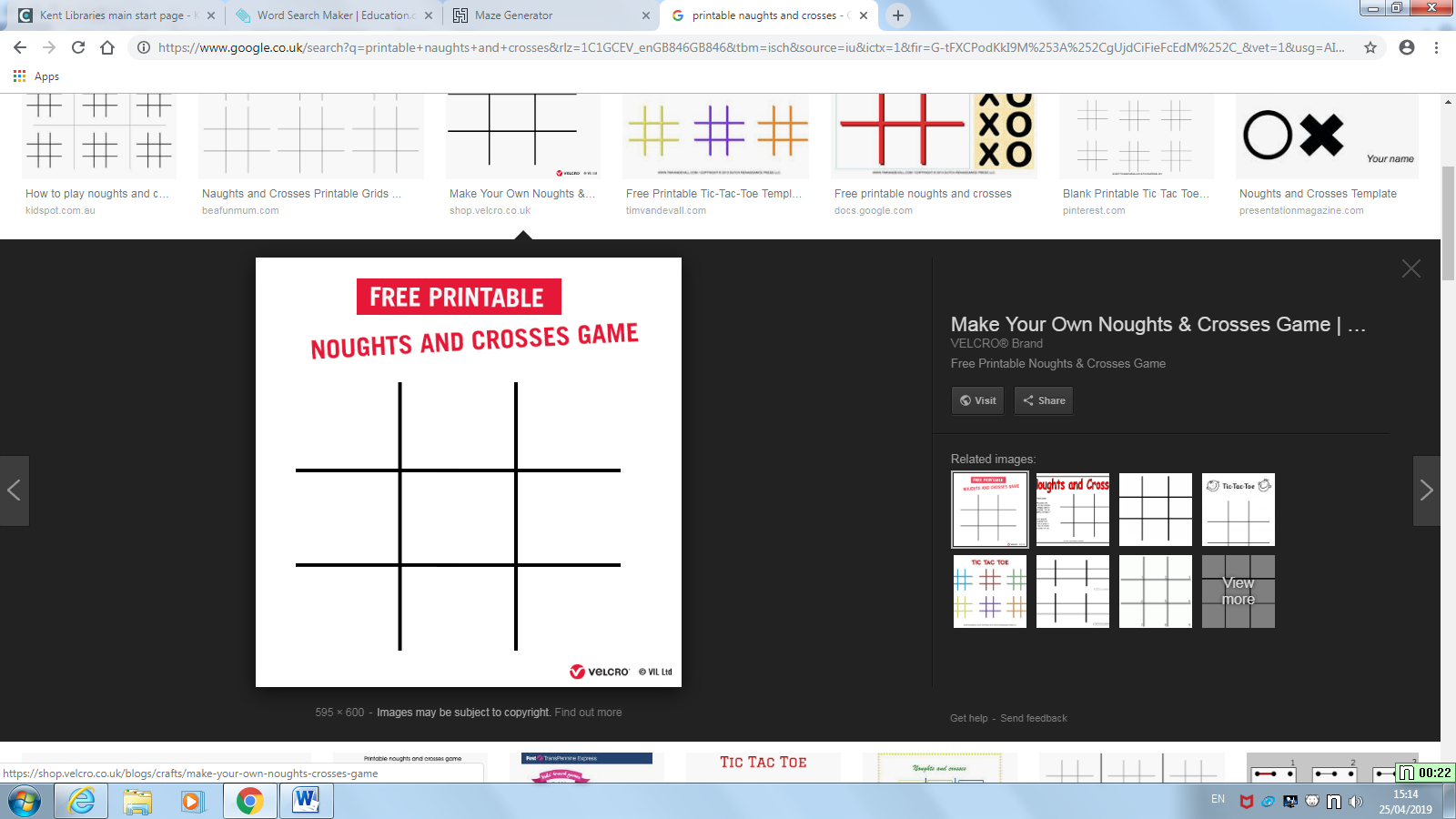 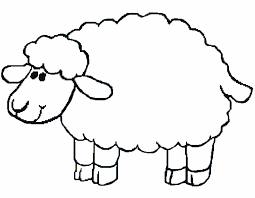 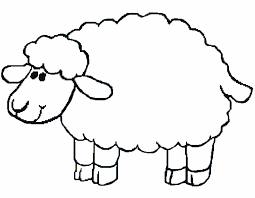 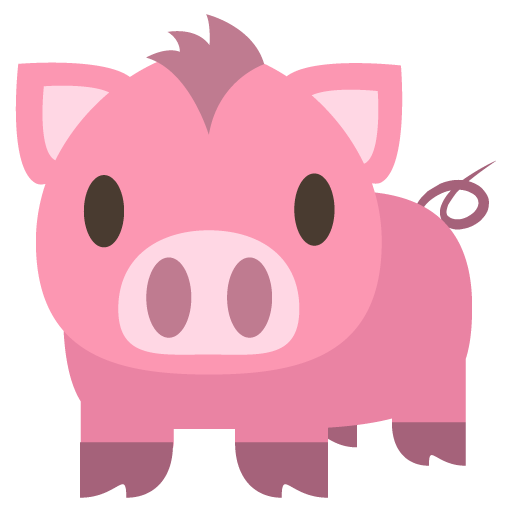 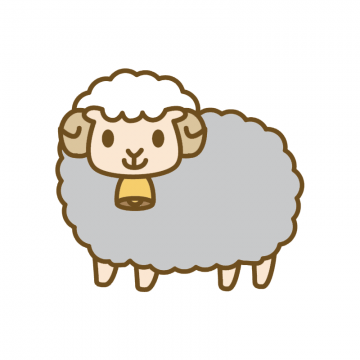 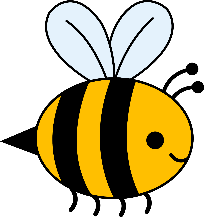 SausagePastaGarden PeasBeef BolognaiseChipsSteamed GreensFish of the DayFried Hen’s EggAlex’s Salad